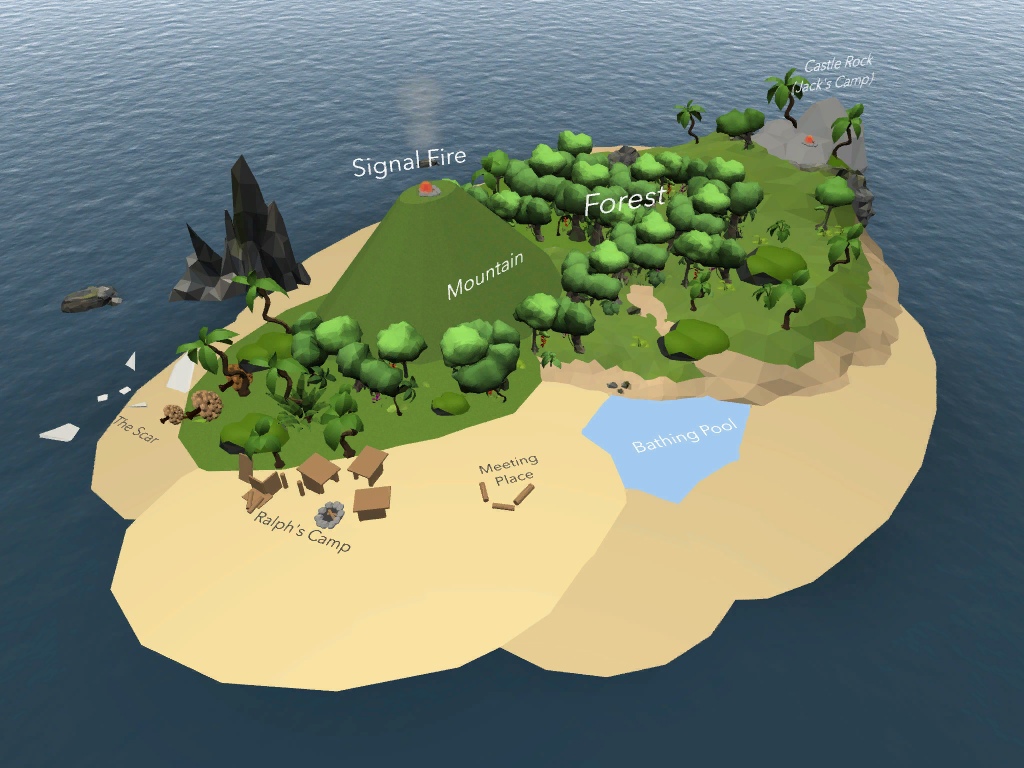 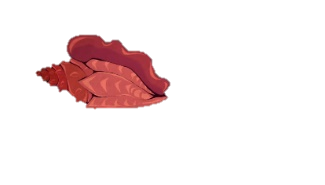 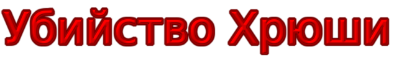 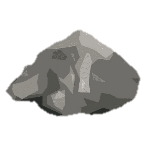 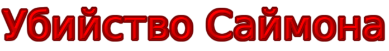 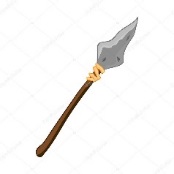 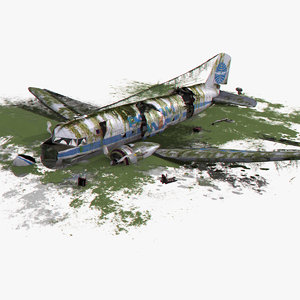 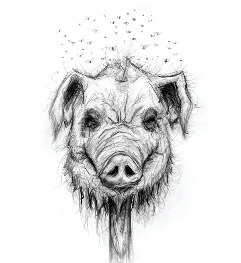 Мес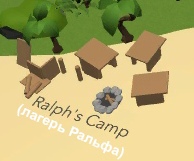 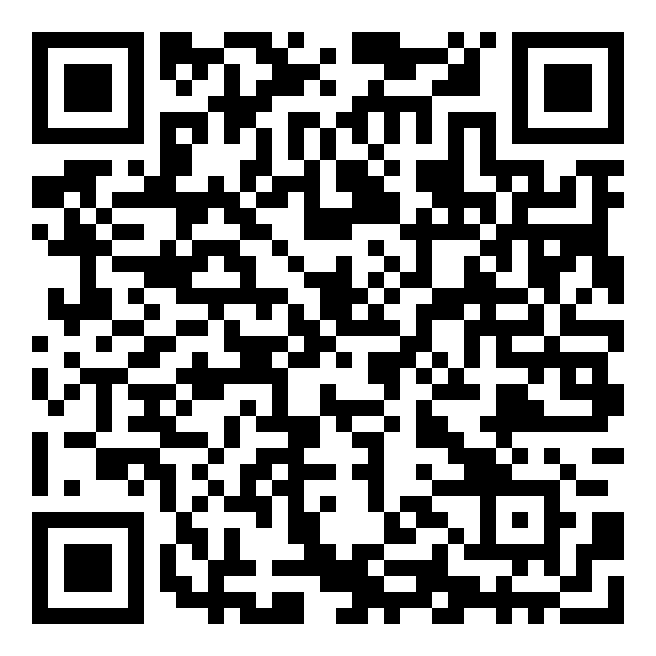 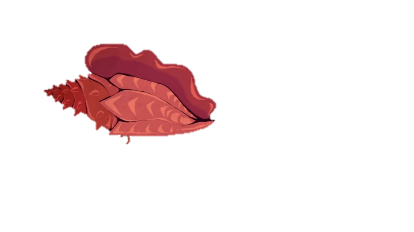 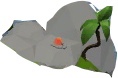 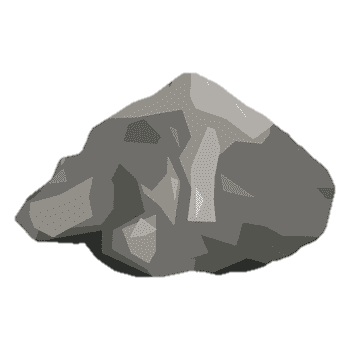 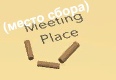 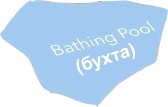 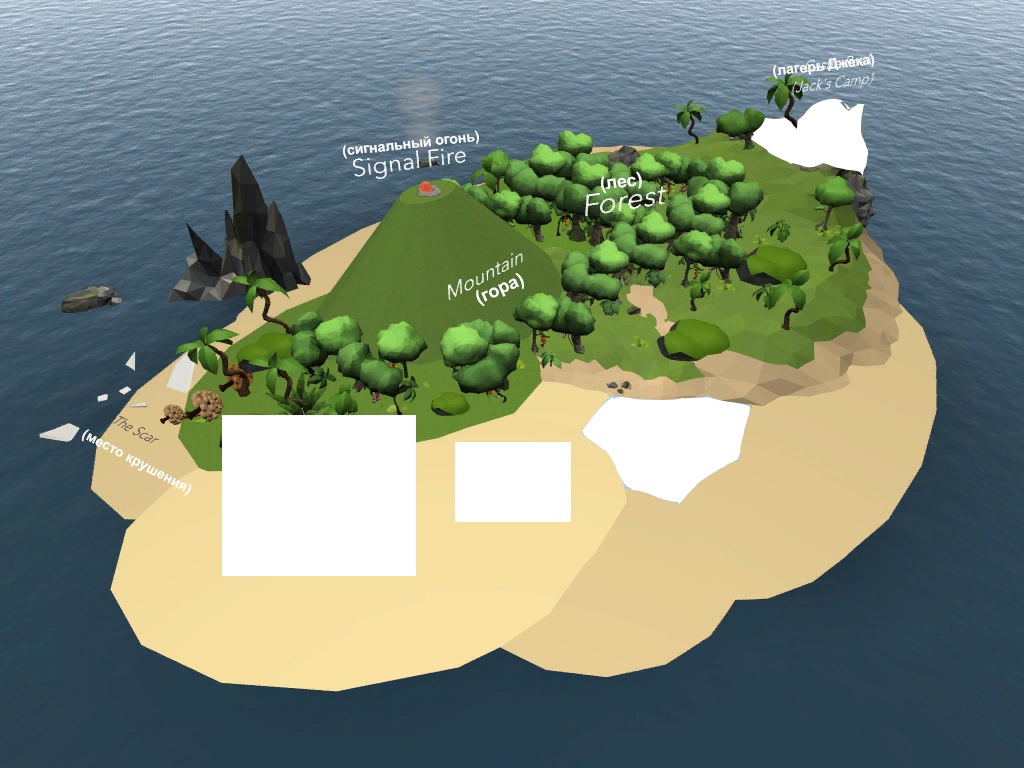 